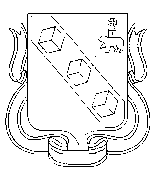 БЕРЕЗНИКОВСКАЯ ГОРОДСКАЯ ДУМА ПЕРМСКОГО КРАЯVIСОЗЫВРЕШЕНИЕ № 360Дата принятия 28 февраля 2018 г.В целях актуализации  муниципальных правовых актов Березниковская городская Дума РЕШАЕТ:1.Признать утратившими силу следующие решения Березниковской городской Думы:от 16 декабря 2014 г. № 756 «Об установлении расходного обязательства города Березники на предоставлении субсидий по капитальному ремонту дворовых территорий (асфальтового покрытия придомовых территорий) многоквартирных домов»;от 16 декабря 2014 г. № 757 «Об установлении расходного обязательства города Березники на предоставлении субсидий по капитальному ремонту (замене) лифтов многоквартирных домов»;от 26 апреля 2016 г. № 99 «О внесении изменений в пункт 6 решения Березниковской городской Думы от 16.12.2014 №756 «Об установлении расходного обязательства города Березники на предоставлении субсидий по капитальному ремонту дворовых территорий (асфальтового покрытия придомовых территорий) многоквартирных домов»; от 26 апреля 2016 г. № 100 «О внесении изменений в пункт 6 решения Березниковской городской Думы от 16.12.2014 №757 «Об установлении расходного обязательства города Березники на предоставлении субсидий по капитальному ремонту (замене) лифтов многоквартирных домов».2.Опубликовать настоящее решение в официальном печатном издании и разместить на официальных сайтах Березниковской городской Думы и Администрации города Березники в информационно-телекоммуникационной сети «Интернет».3.Настоящее решение вступает в силу со дня, следующего за днем его официального опубликования, и распространяется на правоотношения, возникшие с 01 января 2018 года.Глава города Березники                                               С.П.ДьяковПредседательБерезниковской городской Думы                                 Э.В.СмирновО признании утратившими силу отдельных решений Березниковскойгородской Думы 